Globalization Field Trip Itinerary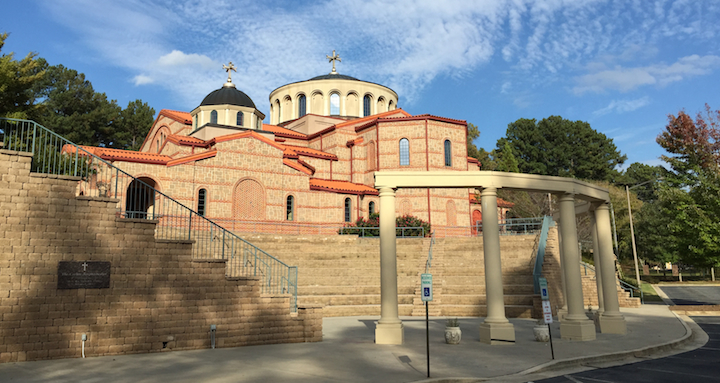 8:40 a.m.	Holy Transfiguration Greek Orthodox Church   3431 Trickum Road
Marietta, GA 30066Tel. 770-924-8080	10:15 a.m.	Al-Farooq Masjid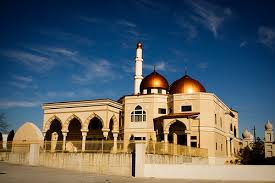 442 14th Street NW
Atlanta, GA 30318
(404) 874-752111:00 a.m.	William Breman Jewish Heritage Museum		“Eighteen Artifacts:  The Story of Jewish Atlanta”		Auditorium with Docent Responding to Questions	1440 Spring St NW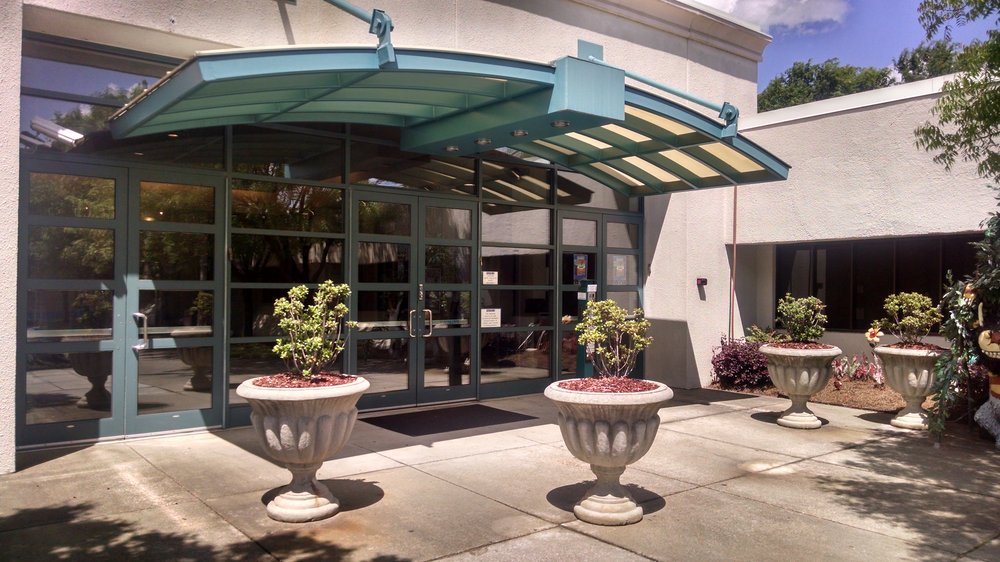 Atlanta, GA 30309(678) 222-3700		12:20 p.m.	The Imperial Fez Restaurant, Authentic Moroccan Cuisine		Nicola (owner and host) will discuss Lebanese food, culture, and dancing.2285 Peachtree Rd #102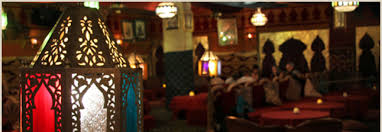 Atlanta, GA 30309(404) 351-08702:10 p.m.	Board coach bus for return to Pope, arrive by 3:10 p.m.